♫
Lerntheke MusikerzeugungStation „Flaschenmusik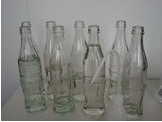 ArbeitsblattEin Ton entsteht immer dann, wenn etwas in Schwingung versetzt wird. Wenn du mit einem harten Gegenstand gegen eine Flasche schlägst, so wird diese in Schwingung versetzt. Die Schwingung findet mit der für die jeweilige Flasche eigenen Frequenz statt und ist stark von der Masse abhängig. 
Du kannst aber auch durch Anblasen quer zur Flaschenöffnung einen Ton erzeugen. Auch hier verändert sich die Tonhöhe je nachdem wie viel Wasser du eingefüllt hast.Ein Ton entsteht immer dann, wenn etwas in Schwingung versetzt wird. Wenn du mit einem harten Gegenstand gegen eine Flasche schlägst, so wird diese in Schwingung versetzt. Die Schwingung findet mit der für die jeweilige Flasche eigenen Frequenz statt und ist stark von der Masse abhängig. 
Du kannst aber auch durch Anblasen quer zur Flaschenöffnung einen Ton erzeugen. Auch hier verändert sich die Tonhöhe je nachdem wie viel Wasser du eingefüllt hast.Ein Ton entsteht immer dann, wenn etwas in Schwingung versetzt wird. Wenn du mit einem harten Gegenstand gegen eine Flasche schlägst, so wird diese in Schwingung versetzt. Die Schwingung findet mit der für die jeweilige Flasche eigenen Frequenz statt und ist stark von der Masse abhängig. 
Du kannst aber auch durch Anblasen quer zur Flaschenöffnung einen Ton erzeugen. Auch hier verändert sich die Tonhöhe je nachdem wie viel Wasser du eingefüllt hast.Arbeitsauftrag:a)	Erprobe verschiedene Möglichkeiten, mit einer Flasche Klänge zu erzeugen. Vergleiche die verschiedenen Möglichkeiten im Hinblick auf Handhabung, Ergebnis und Schwingungsmedium!b)	Erprobe, welcher Zusammenhang qualitativ zwischen Wasserfüllmenge und Klanghöhe beim Anpusten der Flasche besteht!c)	Begründe mit b), welcher qualitative Zusammenhang zwischen Luftmenge und Klanghöhe besteht! (Zusätzliche Informationen liegen auf dem Pult bereit.)d)	Erfinde nun eine kleine Melodie und spiele diese anderen vor!Arbeitsauftrag:a)	Erprobe verschiedene Möglichkeiten, mit einer Flasche Klänge zu erzeugen. Vergleiche die verschiedenen Möglichkeiten im Hinblick auf Handhabung, Ergebnis und Schwingungsmedium!b)	Erprobe, welcher Zusammenhang qualitativ zwischen Wasserfüllmenge und Klanghöhe beim Anpusten der Flasche besteht!c)	Begründe mit b), welcher qualitative Zusammenhang zwischen Luftmenge und Klanghöhe besteht! (Zusätzliche Informationen liegen auf dem Pult bereit.)d)	Erfinde nun eine kleine Melodie und spiele diese anderen vor!Arbeitsauftrag:a)	Erprobe verschiedene Möglichkeiten, mit einer Flasche Klänge zu erzeugen. Vergleiche die verschiedenen Möglichkeiten im Hinblick auf Handhabung, Ergebnis und Schwingungsmedium!b)	Erprobe, welcher Zusammenhang qualitativ zwischen Wasserfüllmenge und Klanghöhe beim Anpusten der Flasche besteht!c)	Begründe mit b), welcher qualitative Zusammenhang zwischen Luftmenge und Klanghöhe besteht! (Zusätzliche Informationen liegen auf dem Pult bereit.)d)	Erfinde nun eine kleine Melodie und spiele diese anderen vor!